МБДОУ детский сад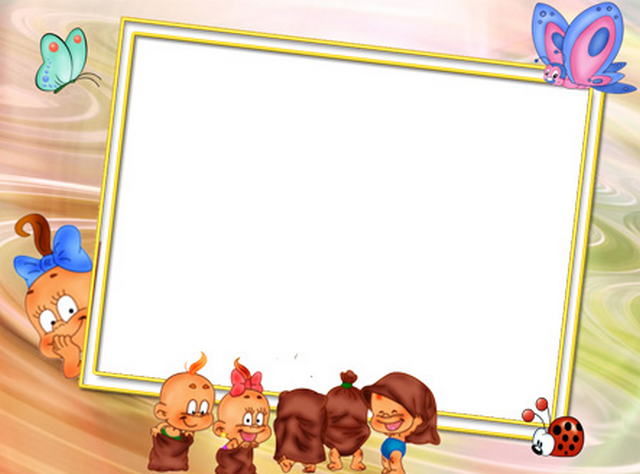 присмотра и оздоровления №26«Здравушка» г. Данилова Ярославской обл.      Проект программы«Здравствуй,                             малыш!»Авторы: Махаличева Н.В.Рослова К.А.Проект программы«Здравствуй, малыш!»…Твёрдо убежден, что есть качества души, без которых человек не может стать настоящим воспитателем, и среди этих качеств на первом месте – умение проникнуть в духовный мир ребёнка.Сухомлинский В.А.Актуальность: С поступлением ребёнка в  дошкольное учреждение в его жизни происходит множество изменений. Все эти  изменения обрушиваются на ребёнка одновременно, создавая для него стрессовую ситуацию, которая без специальной организации может привести к невротическим реакциям. Эти трудности возникают в связи с тем, что малыш переходит  из знакомой для него семейной среды в среду дошкольного учреждения. Поэтому взрослые должны создать такие условия в дошкольном учреждении, которые воспринимались бы ребёнком как безопасные. В связи с этим, нами был разработан проект программы «Здравствуй, малыш», который направлен на сохранение и укрепление физического и психологического здоровья дошкольников, и безболезненной адаптации детей. В результате осуществления нашего проекта задействованы педагог-психолог, воспитатели групп младшего возраста, родители, что будет способствовать их сплочению. И одно из главных направлений, помощь детям в прохождении довольно сложного периода жизни по приспособлению к новым условиям жизнедеятельности. Мы хотим, чтобы ребенок чувствовал себя в этот период комфортно и ходил в детский сад с удовольствием.Цель: сохранение и укрепление физического и психического здоровья дошкольников в период адаптации к дошкольному учреждению. Задачи: Создать условия для благоприятной  адаптации детей к детскому  саду.Активизировать внимание родителей к вопросам воспитания и жизни ребенка в детском саду.Удовлетворение запросов родителей по вопросам воспитания и образования.Обучить родителей практическим приемам воспитания и оздоровления детей.Закладывать основы доверительного отношения детей к взрослым, доброжелательного отношения друг к другу.Способствовать психоэмоциональному развитию детей.Основные  принципы программы:Принцип междисциплинарного подходапринцип соответствия возрастным и психологическим особенностямпринцип ориентации на индивидуальные особенностипринцип последовательности и поэтапности внедрения и применения методикпринцип непрерывностипринцип сотрудничества с семьей ребенкапринцип конфиденциальностипринцип создания специально организованной педагогической средыпринцип оздоровительной направленности.Целевая аудитория: дети дошкольного образовательного учреждения в возрасте от 1.6 до 2 лет, педагогический коллектив, родители (законные представители).Сроки реализации: в течение года по мере поступления детей.Ожидаемые результаты:Благоприятное прохождение периода адаптации у детей;Психологический комфорт детей в период адаптации;Преобразование предметно-развивающей среды;Накопление консультационного материала для педагогов и родителей.Установление  доверительных отношений между ребенком, педагогом и родителями.Повышение психолого-педагогической компетенции родителей в     вопросах воспитания, обучения и развития детей раннего возраста в период адаптации.
Этапы реализации программы.1этап работы – подготовительный.2этап работы – основной. 3 этап работы – заключительный.•    Анализ  адаптационных  карт,  определение  уровня  адаптации  детей;
•    Разработка  рекомендаций  для  родителей  по  соблюдению  единых  требований  к  детям  в  детском  саду  и  дома;
•    Анкетирование  родителей  по  итогам  адаптации (реализации  проекта).
•    Презентация проекта:
– выставка фотографий «из жизни детей в детском саду»
– закаливание (дорожки здоровья)
– правила поведения в ДОУ
– формирование навыков самостоятельности и самообслуживания
соблюдение режима дня в выходные дни
•    фотовыставка «Я и детский сад»Вывод:Обобщая результат проекта программы можно сделать вывод, что многоплановая и кропотливая работа дала свои устойчивые положительные результаты.  Степень адаптации в основном лёгкая 83,3% (10 чел.) и средняя 16,6% (2 чел.). Это позволяет нам судить о правильной организации и проведении адаптации детей к условиям детского сада педагогическим коллективом. В работе над проектом у детей произошло снижение тревоги и агрессивности, совершенствование коммуникативных, игровых и двигательных навыков, развитие познавательных интересов. Значительно повысилась компетентность родителей по вопросам адаптации, воспитания и обучения детей. Установлен тесный контакт и сотрудничество участников проекта.Работа по проекту прошла успешно, комплекс мероприятий программы «Здравствуй, малыш!», достаточно эффективен.НаправленияработыРабота с педагогамиРабота с детьмиРабота с родителямиРабота с родителямиМедицинский блокЗнакомство педагогов с результатами медицинского обследования;Рекомендации по режиму дня в группе;Совместное отслеживание результатов адаптации.Знакомство с ребенком на основе медицинских документов;Антропометрия в период адаптации;Осмотр врачом-педиатром; Утренний фильтр (температура, кожные покровы, зев) Наблюдение за состоянием здоровья.Беседа с родителями «Режим дня и уход за ребенком»Рекомендации в период адаптацииБеседа с родителями «Режим дня и уход за ребенком»Рекомендации в период адаптацииПсихологическийблокРекомендации по созданию условий для успешной адаптации ребенка;Оказание помощи в установлении отношений с детьми и родителями;Ведение сопроводительной документации.Снятие психологического напряжения;Коррекционные мероприятия для облегчения адаптационного синдрома;Формирование навыков общения.Консультация«Адаптация детей раннего возраста к условиям детского сада»Консультация«Адаптация детей раннего возраста к условиям детского сада»ПедагогическийблокОрганизация развивающей среды в группе:-уголок ряженья-центр песок-вода-дидактический стол-игровые зоны-зона двигательной активностиПоэтапный прием детей в группу, постепенное увеличение времени пребывания детей в группе;Индивидуальный подход к каждому ребенку;Щадящий режим;Использование игровых методов взаимодействия с ребенком.Знакомство с семьей:-составление анкетных данных (где работают, жилищные условия, состав семьи);Беседы о привычках и любимых игрушках, режиме дня дома;Ознакомление родителей с системой работы в ДОУ;Анкетирование родителей;Консультация «Что должен уметь ребенок этого возраста».Знакомство с семьей:-составление анкетных данных (где работают, жилищные условия, состав семьи);Беседы о привычках и любимых игрушках, режиме дня дома;Ознакомление родителей с системой работы в ДОУ;Анкетирование родителей;Консультация «Что должен уметь ребенок этого возраста».НаправленияработыНаправленияработыРабота с педагогамиРабота с педагогамиРабота с детьмиРабота с родителямиСоздание эмоционально благоприятной атмосферы в группе, формирование чувства уверенностиСоздание эмоционально благоприятной атмосферы в группе, формирование чувства уверенности.Создание эмоционально благоприятной атмосферы в группе, формирование чувства уверенности. Ознакомление детей с фольклором (Приложение 2)Игры знакомства:«Кто в домике живет», «Давайте познакомимся»,«Загляни ко мне в окошко»,«Чей голосок?»Игры знакомства с группой:«Найди игрушку»,«Чьи вещи»… Ознакомление детей с фольклором (Приложение 2)Игры знакомства:«Кто в домике живет», «Давайте познакомимся»,«Загляни ко мне в окошко»,«Чей голосок?»Игры знакомства с группой:«Найди игрушку»,«Чьи вещи»…Родительское собрание на тему: «Будем знакомы».Создание эмоционально благоприятной атмосферы в группе, формирование чувства уверенностиПроведение игровых занятий с целью преодоления стрессовых состояний у детей, эмоционального и мышечного напряжения, развитие речевой активности, внимания, восприятия; развитие общей и мелкой моторики, игровых умений.Проведение игровых занятий с целью преодоления стрессовых состояний у детей, эмоционального и мышечного напряжения, развитие речевой активности, внимания, восприятия; развитие общей и мелкой моторики, игровых умений.Занятия с детьми в период адаптации (Приложение 1)Дидактические игры:«Уложим куклу спать», «К нам гости пришли», «Купание куклы Кати»Игры со строителем: «Дорожка для машины»«Башенка для матрешки»…Пальчиковые игры «Сорока, Сорока», «Мальчик – пальчик»…Занятия с детьми в период адаптации (Приложение 1)Дидактические игры:«Уложим куклу спать», «К нам гости пришли», «Купание куклы Кати»Игры со строителем: «Дорожка для машины»«Башенка для матрешки»…Пальчиковые игры «Сорока, Сорока», «Мальчик – пальчик»…Привлечение родителей к созданию предметно-развивающей средыОздоровительныемероприятияКонсультация«Профилактика простудных  заболеваний»Консультация«Профилактика простудных  заболеваний»Облегченная одежда в группе с учетом сезона;Воздушные процедуры с упражнениями;Закаливание водой;Ходьба по массажным дорожкам;Дыхательная гимнастика;Пальчиковая гимнастика.Облегченная одежда в группе с учетом сезона;Воздушные процедуры с упражнениями;Закаливание водой;Ходьба по массажным дорожкам;Дыхательная гимнастика;Пальчиковая гимнастика.Консультация на тему: «Воспитание культурно-гигиеническихнавыков».Родительское собрание на тему: «Секреты здоровья».Изготовление дорожек здоровья.